CONSORZIO DI BONIFICA SUD PONTINO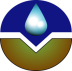 (DCR 31/1/1990, n. 1112 – DGR 18 /10/2002, n.1379)Viale Piemonte, 140 - 04022 FONDI (LT) - Tel. 0771/5391 – Fax. 0771/512213e-mail: info@cbsp.it – http://www.cbsp.itc.f. 00719640591SOMME DEI LAVORI IN PERENZIONEMANDATI DA ACCREDITAREMANDATI DA ACCREDITAREMANDATI DA ACCREDITAREMANDATI DA ACCREDITAREMANDATI DA ACCREDITAREOggettonumero identificativocapitolo di bilancioImportoDetermina Regionale di finanziamentoRazionalizzazione degli impianti irrigui di VETERE, SETTECANNELLE, SAN MAGNO, VALMAIURA, SAN PUOTO E  PORTELLA,  mediante interventi finalizzati al miglioramento dell'efficienza energetica attraverso interventi di sostituzione di condotte in PRFV ammalorate  “Intervento A” A1884E44504€. 350.000,00N° B2960 del 15/06/2010Razionalizzazione degli impianti irrigui di VETERE, SETTECANNELLE, SAN MAGNO, VALMAIURA, SAN PUOTO E  PORTELLA,  mediante interventi finalizzati al miglioramento dell'efficienza energetica attraverso interventi di sostituzione di condotte in PRFV ammalorate  “Intervento B ” A1884E44504€. 88.638,33N° B2950 del 15/06/2010Lavori di sistemazione e riqualificazione aree agricole nei comuni di Monte S. Biagio e di Fondi tramite la sistemazione degli argini e manufatti consortili esistenti tra la strada statale appia e la strada provinciale Fondi - Sperlonga.A1884E44504€. 50.000,00N° B4878 del 15/10/2009Lavori di sistemazione e riqualificazione aree agricole nei comuni di Monte S. Biagio e di Fondi tramite la sistemazione degli argini e manufatti consortili esistenti tra la strada statale appia e la strada provinciale Fondi - Sperlonga.A1884E44504€ 708.000,00N° B4878 del 15/10/2009Lavori di somma urgenza per la messa in sicurezza di vari tratti danneggiati del Canale Canzatora, unitamente alle opere di ripristino idraulico dell'Inghiottitoio Carsico - Comune di Sperlonga (LT)A03317E42506€ 170.000,00N° A08020 del 02/08/2012Lavori di somma urgenza per la rimozione del ponte girevole in ferro sul canale Canneto - e sostituzione pompa impianto di pantano grande e griglia iannottaA02854E42506€ 60.000,00N° A11505 del 14/12/2011Somma urgenza per la messa in sicurezza del Torrente Vardito / Casenove in Comune di Fondi e Monte San Biagio (Alluvione del 05/07/2011)A03317E42506€ 80.000,00Comunicazione Area Bon. e Irrigazione prot. n. 352881 del 05/08/2011Somma Urgenza - Consolidamento spondale tratto Fosso di Lenola a ridosso del canale Pedemontano nel Comune di Fondi loc. Barilone foglio 5 e rimozione massi crollati e consolidamento pendici sovrastanti A05392E44502€ 245.000,00N° A05392 del 27/06/2013MANUTENZIONE DELL’ALVEO E SISTEMAZIONE SPONDALE DI PARTE DEL RIO CONCA DELLE RAPELLE  COMUNE DI SPIGNO SATURNIA Determina n° B1586 del 19/05/2004 rimangono da accreditare :                        € 20.000,00AMMALORAMENTO RETE DISTRIBUTRICE PRINCIPALE NEI DISTRETTI IRRIGUI DI VETERE, SETTECANNELLE E VALMAIURA NEL COMUNE DI FONDI (LT) - 1 LOTTODetermina n° B3323 del 23/08/2007 rimangono da accreditare :                        € 134.000,00AMMALORAMENTO RETE DISTRIBUTRICE PRINCIPALE NEI DISTRETTI IRRIGUI DI VETERE, SETTECANNELLE E VALMAIURA NEL COMUNE DI FONDI (LT) - 2 LOTTODetermina n° B3549 del 05/08/2009 rimangono da accreditare :                        € 106.000,00INTERVENTI REGIONALI DI DIFESA DEL SUOLO DAL RISCHIO DI ESONDAZIONE art. 36 L.R. n° 31 del 24/12/2008 (Legge Finanziaria) - PROGRAMMA STRAORDINARIO DI INTERVENTI INTERVENTO N° 1:RICARICA TRATTI ARGINALI, RIMOZIONE MATERIALE DI SEDIME, ESAURIMENTO ACQUEDetermina n° B3122 del 14/10/2010 rimangono da accreditare :                        € 650.000,00Intervento di sistemazione e ristrutturazione della vecchia idrovora in loc. Sorgente San Vito nel Comune di Monte San Biagio (LT)”Determina n° B4113 del 30/11/2006 rimangono da accreditare :                        € 26.222,00Sistemazione  dell’area  circostante la  sorgente del  fiume  S. Magno e della confluenza  torrente  Vardito – fiume S.Magno e relativi manufatti in Comune di Fondi.APQ5 programma quadro difesa del suolo - comunicazione prot. 19586/2°/08€ 183.662,14sistemazione del tratto arginale del Lago di Fondi - zona Chiancarelle, Chiaruma, Covino, Mandre e MartelloneDetermina n° B3324 del 23/08/2007 rimangono da accreditare :                        € 270.000,00 